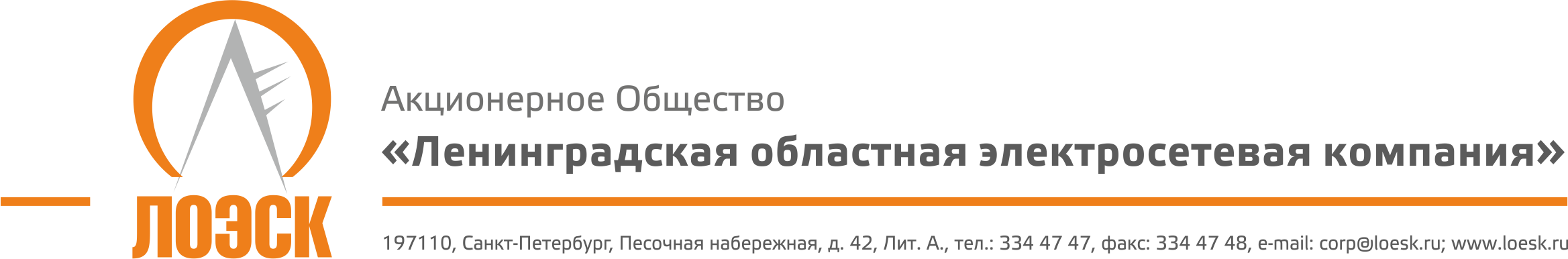 Акционерное общество«Ленинградская областная электросетевая компания» (АО «ЛОЭСК») настоящим приглашает к участию в открытом запросе предложений на оказание услуг по организации летнего отдыха детей работников АО «ЛОЭСК» в 2019 годуЗаказчик вправе отменить проведение настоящего запроса предложений до наступления даты и времени окончания срока подачи заявок на участие в настоящем запросе предложений. По истечении указанного срока и до заключения договора Заказчик вправе отменить настоящую закупку только в случае возникновения обстоятельств непреодолимой силы в соответствии с гражданским законодательством РФДата публикации:16.04.2019 г.Предмет запроса предложений:Оказание услуг по организации летнего отдыха детей работников АО «ЛОЭСК» в 2019 году.Начальная (максимальная) цена договора:1 864 905,26 руб., без НДСМесто оказания услуг:Республика Крым, г. Евпатория, пгт. ЗаозерноеСроки оказания услуг:Срок оказания услуг составляет 21 календарный день, дата начала оказания услуг – 02.06.2019, дата окончания – 22.06.2019.Местонахождение Заказчика:187342, Ленинградская область, г. Кировск, ул. Ладожская, д.3АПочтовый адрес Заказчика:197110, г. Санкт-Петербург, Песочная наб., д.42 «А»Контактное лицо:Субботина Лидия Александровна, тел./факс: (812) 3344747(доб.1604),Subbotina-LA@loesk.ruКонтактное лицо по техническим вопросам:Карпова Екатерина Ивановна тел./факс: (812) 3344747 (доб.1433),karpova@loesk.ruДокументация о запросе предложений:Предоставляется в течение двух рабочих дней с даты поступления письменного требования, составленного в произвольной форме, по адресу: 197110, г. Санкт-Петербург, Песочная набережная, 42 «А», каб. 309 (пн.-чт.: с 8.30 до 17.30; пт.: с 8.30 до 16.15; сб., вс.-выходной). Документация о запросе предложений размещена на официальном сайте Единой информационной системы в сфере закупок www.zakupki.gov.ru и на сайте АО «ЛОЭСК» www.loesk.ru..Место и срок подачи заявок на участие в запросе предложений:Заявки могут быть представлены Заказчику по адресу: 197110, г. Санкт-Петербург, Песочная набережная, 42 «А», администратору на ресепшн (пн.-чт.: с 8.30 до 17.30; пт.: с 8.30 до 16.15; сб., вс.-выходной). Не позднее: 26.04.2019 г., 09:30 (МСК)Место проведения запроса предложений:г. Санкт-Петербург, Песочная наб., д. 42, лит. «А», каб. 309Дата и время публичного вскрытия конвертов с заявками:26.04.2019 г., 09:30 (МСК)Срок рассмотрения заявок и подведения итогов запроса предложений:  не позднее30.04.2019 г.